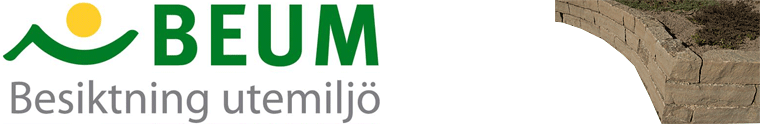 Nominering till BEUM-priset
- Sveriges bäst byggda utemiljöNamn och kontaktuppgifter till dig som gör denna nomineringAnläggning som nomineras och projektets parterMotiv varför BEUM-priset Sveriges bästa byggda utemiljö ska tilldelas just denna anläggning (skriv i rutan, den expanderar efter hand som du skriver)Nomineringen ska vara BEUM tillhanda senast den 20 december. Skickas som bilaga till ett e-brev till e-postadressen info@besiktningutemiljo.se. Namn:Adress:Telefon:

E-postadress:Beställare/byggherre:Anläggningens/projektets namn:Typ av anläggning:Entreprenör:Entreprenadform:Besiktigats av BEUM besiktningsman eller mentor: Tidpunkt för slutbesiktning:Ev. tidpunkt för garantibesiktning:Motiv: